Monaco, 19 June 2017HSSC LETTER 01/2017Revisions to IHO Technical StandardsCall for approval of:draft Edition 1.1.0 of S-66 - Facts about Electronic Charts and Carriage Requirementsdraft Edition 4.1.0 of S-57 Appendix B.1 Annex A - Use of the Object Catalogue for ENCdraft Edition 3.1.0 of S-11 Part A - Guidance for the Preparation and Maintenance of International (INT) Chart and ENC SchemesReferences:A.	IHO CL 41/2016 dated 23 August - Date of entry into force of the Amendments to the Convention on the IHO and its supporting DocumentsB.	IHO Assembly Document A.1/MISC/03/Rev1 - List of Decisions.C.	IHO CCL 03/2017 dated 9 June - Announcement of the First Meeting of the IHO Council and Provisional AgendaD.	IHO CL 08/2017 dated 25 January - Outcome of the Eighth Meeting of the Hydrographic Services and Standards Committee (HSSC)E.	IHO CL 08/2014 dated 20 January - Outcome of the Fifth Meeting of the Hydrographic Services and Standards Committee (HSSC)F.	ENCWG2-05.8A Rev1 - Status of S-66G.	ENCWG2-05.2A - Approval to Prepare a new Version of S-57 Appendix B.1, Annex A – Use of the Object Catalogue for ENCH.	5th Extraordinary International Hydrographic Conference - 6-10 October 2014 - Report of ProceedingsI.	IHO CL 19/2017 dated 13 February - Call for approval of Edition 3.0.0 of IHO Publication S-11 Part A - Guidance for the preparation and maintenance of International (INT) Chart and ENC SchemesJ.	IHO CL 41/2017 dated 19 June - Adoption of Edition 3.0.0 of IHO Publication S-11 Part A - Guidance for the preparation and maintenance of International (INT) Chart and ENC SchemesK.	IRCC9-11B - Revised Management, Review and Monitoring of New INT ChartsDear Colleagues,BackgroundUnder the arrangements that are now in force as a result of the ratification of the Protocol of Amendments to the Convention on the IHO (see Reference A) and following the establishment of the Council by the first session of the IHO Assembly (see Reference B - Decision No. 26), the HSSC is now required to submit its recommendations to the IHO Council for endorsement, before any CL voting procedure can take place.The first meeting of the IHO Council (C-1) will be held from 17 to 19 October.  In accordance with the terms of reference of the HSSC as approved by the Assembly (see Reference B - Decision No. 6) and as indicated in the provisional agenda of the meeting issued with Reference C, the Chair of the HSSC is expected to submit a report and proposals on behalf of the HSSC.  Reference C requests that the proposals be submitted to the IHO Secretariat not later than 17 July 2017 (three months before C-1).  The supporting documents must be issued not later than 17 August 2017 (two months before C-1).Based on the status of the actions agreed at the 8th meeting of HSSC (see Reference D) and on the outcome from the subsequent meetings of the ENC Standards Maintenance Working Group (ENCWG) and the Nautical Cartography Working Group (NCWG), three draft revised editions of technical standards are now ready for the consideration of the HSSC prior to later Council endorsement.  Therefore it is proposed that the Committee consider them by correspondence so that the outcome and any associated proposals may be submitted to C-1.S-66 - Facts about Electronic Charts and Carriage RequirementsHSSC-8 had endorsed the principles of the revision of S-66, and approved the provision of the draft revised Edition 1.1.0 for Members States approval by IHO Circular Letter (Action HSSC8/23).  However, on review of the final draft by the IHO Secretariat, it appeared that a previous review conducted on S-66 Edition 1.0.0 by a dedicated S-66 project team established as an outcome of HSSC-5 (see Reference E - Actions HSSC5/58 and 59) had not been taken into account in the revision by the ENCWG.  This was brought to the attention of the ENCWG at its 2nd meeting (March 2017 - Reference F), resulting in a further review being carried out by the working group to produce a consolidated draft revision.  The draft Edition 1.1.0 agreed by the ENCWG is now available for the consideration and subsequent approval of the HSSC.S-57 Appendix B.1, Annex A - Use of the Object Catalogue for ENCAs part of its permanent task “Maintain S-57 ‘IHO Transfer Standard for Digital Hydrographic Data’”, the ENCWG considered the status of S-57 Appendix B.1, Annex A (see Reference G).  The working group noted that there had been a number of clarifications and revisions made to the document resulting from feedback from ENC and ECDIS users, papers to TSMAD/ENCWG meetings, and enquiries from HOs and industry since the publication of Edition 4.0.0 in June 2014.  While many of these changes had been promulgated by ENC Encoding Bulletins and FAQs, some changes had not been addressed.  It was therefore considered that a revised Edition 4.1.0 should be published to incorporate all cumulative changes since Edition 4.0.0.The ENCWG endorsed the preparation of the revised edition and agreed on the subsequent outcome by correspondence.  The draft Edition 4.1.0 agreed by the ENCWG is now available for the consideration and subsequent approval of the HSSC.S-11 Part A - Guidance for the Preparation and Maintenance of International (INT) Chart and ENC SchemesIn accordance with Action HSSC8/34 and 35, Reference I invited Member States to consider and approve the draft Edition 3.0.0 of S-11 Part A.  As reported in Reference J, the draft has been approved and Edition 3.0.0 is now in force.Decision 2.4 of the 5th Extraordinary International Hydrographic Conference (Reference H), tasked the Inter-Regional Coordination Committee (IRCC) to review arrangements for the collection and examination of INT Charts and to consider the need to amend or develop relevant IHO Resolutions.  As a result, a procedure incorporating a basic check-list for reviewing INT charts developed by the NCWG and Regional INT Charts Coordinators was agreed at IRCC-7, and implemented on a trial basis.  On the basis of the experience gained so far, the IHO Secretariat proposed to the IRCC at its 9th meeting (12-14 June 2017) to revoke IHO Resolution 1/1992 - Monitoring of INT Charts and to incorporate the new procedures in Section 100 of S-11 - Part A (see Reference K).  The proposal was endorsed by the IRCC.A draft revised Edition of S-11 Part A has been prepared by the NCWG in anticipation of the endorsement of the proposed procedure by the IRCC and is now ready for the consideration and subsequent approval of the HSSC.Action requestedUpdated “red line” draft revised editions of the three publications  have been posted on the IHO website at www.iho.int  Standards & Publications  Download IHO Publications  Draft Publications for Discussion (at the bottom of the webpage).  Each draft is accompanied by a summary document describing the changes to the current edition.All HSSC contacts are requested to review the draft revised editions of S-66, S-57 Appendix B.1 Annex A and S-11 Part A.  Member States representatives are requested to consider the approval of the drafts by providing their reply on the Voting Form at Annex A.  Observers are invited to provide their comments if any by returning the Comment Form at Annex B.The forms should be returned to the HSSC Secretary at info@iho.int, copy to tsso@iho.int, as soon as possible, and not later than 04 August 2017.Yours sincerely,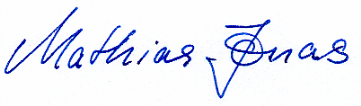 Dr Mathias JonasChair, HSSCDistribution: All HSSC ContactsAnnex A: Voting Form for Member State Representatives.Annex B: Comment Form for ObserversAnnex A to HSSC Letter 01/2017VOTING FORM(to be returned to the HSSC Secretary, not later than 04 August 2017E-mail: info@iho.int and tsso@iho.int - Fax: +377 93 10 81 40)(One vote per Member State)Endorsement of draft Revisions of S-66, S-57 Appendix B.1 Annex A and S-11 Part A
Do you approve recommending the draft Revision 1.1.0 of S-66 - Facts about Electronic Charts and Carriage Requirements to the IHO Council for endorsement and subsequent adoption by the Member States?YES                             			NOComments (if required)Do you approve recommending the draft Revision 4.1.0 of S-57 Appendix B.1, Annex A - Use of the Object Catalogue for ENC to the IHO Council for endorsement and subsequent adoption by the Member States?YES                             			NOComments (if required)Do you approve recommending the draft Revision 3.1.0 of S-11 Part A - Guidance for the Preparation and Maintenance of International (INT) Chart and ENC Schemes to the IHO Council for endorsement and subsequent adoption by the Member States?YES                             			NOComments (if required)Annex B to HSSC Letter 01/2017COMMENT FORM(to be returned to the HSSC Secretary, not later than 04 August 2017E-mail: info@iho.int and tsso@iho.int - Fax: +377 93 10 81 40)Comments on draft Revisions of S-66, S-57 Appendix B.1 Annex A and S-11 Part A
Do you have any comment on the draft Revision 1.1.0 of S-66 - Facts about Electronic Charts and Carriage Requirements?YES                             			NOComments (if required)Do you have any comment on the draft Revision 4.1.0 of S-57 Appendix B.1, Annex A - Use of the Object Catalogue for ENC?YES                             			NOComments (if required)Do you have any comment on the draft Revision 3.1.0 of S-11 - Part A - Guidance for the Preparation and Maintenance of International (INT) Chart and ENC Schemes?YES                             			NOComments (if required)Member  State:HSSC Contact:Name:E-mail:Observer:HSSC Contact:Name:E-mail: